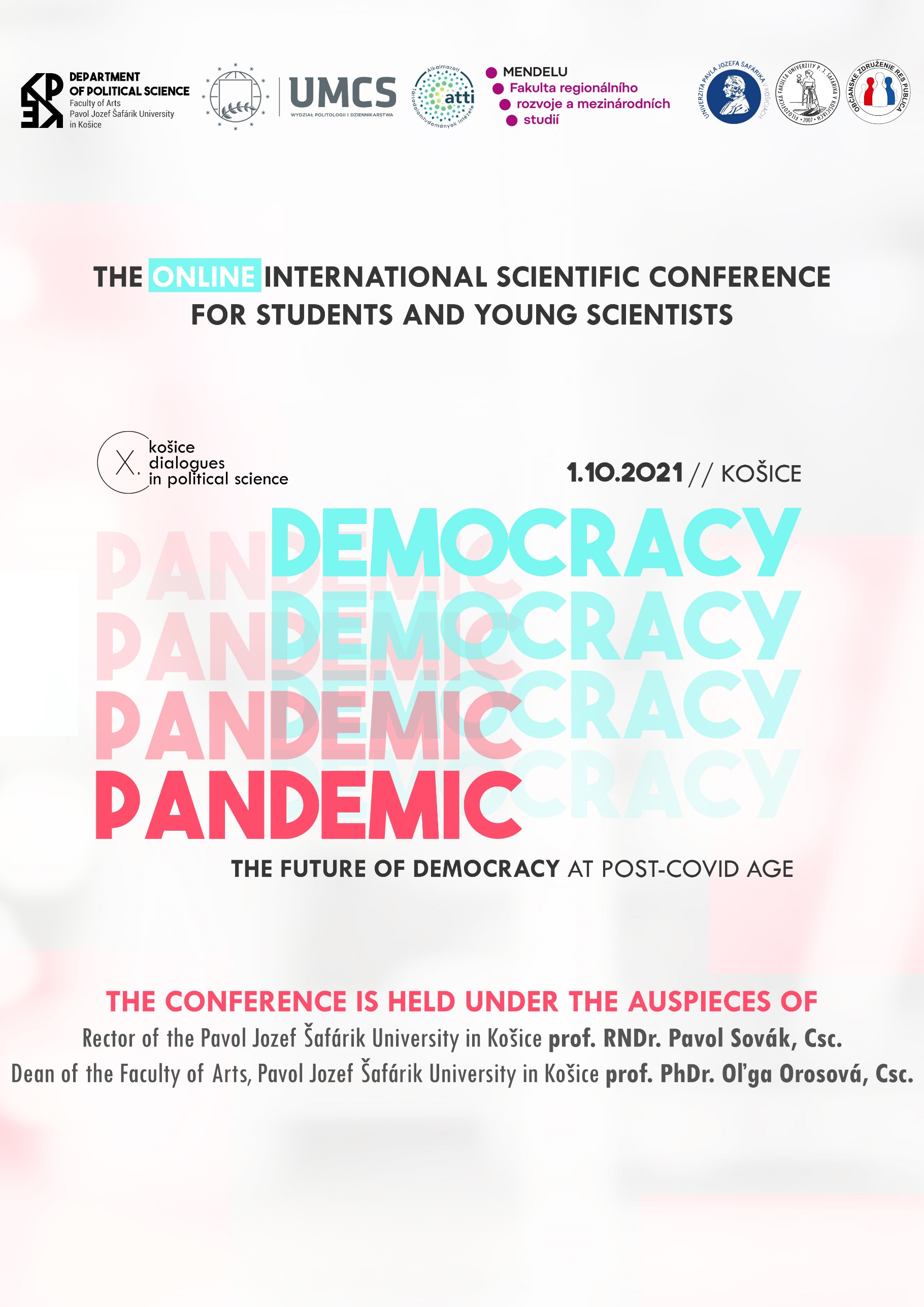 Watch live stream of the conference on Facebook and YouTube channel of KPKE.You can ask questions on Slido.Visit Facebook event of conference.For further information about the conference, please visit our website politologiaupjs.skor contact us on our contact e-mail stud.conf@politologiaupjs.sk_ORGANIZERS _Department of Political Science, Faculty of Arts, Pavol Jozef Šafárik University in KošiceInstitute of Political Sciences and Administration, Faculty of Political Science and Journalism, Maria Curie-Sklodowska University in LublinDepartment of Social Studies, Faculty of Regional Development and International Studies, Mendel University in BrnoDepartment of Political Science, Faculty of Arts of the University of MiskolcRes Publica Civic AssociationScientific CommitteeDr.h.c. prof. PhDr. Marcela Gbúrová, CSc.prof. PhDr. Ján Koper, PhD.prof. PhDr. Svetozár Krno, CSc.prof. Myroslava Lendel, Dr.Sc.prof. PhDr. Ján Liďák, CSc.prof. PhDr. Jozef Lysý, CSc.doc. PhDr. Mgr. Josef Smolík, Ph.D., MBA, LLMDr. Ewelina Kancik-Kołtun, PhD.Dr. Sándor Feketedoc. PhDr. Vladimír Goněc, DrSc.doc. PhDr. Daniel Dobiaš, PhD.doc. PhDr. Peter Horváth, PhD.doc. Mgr. Peter Juza, PhD., CSc.doc. PhDr. Jaroslav Mihálik, PhD.doc. PhDr. et Mgr. Peter Ondria, doc. PhDr. Vladimír Srb, Ph.D.Organizing Committeedoc. Mgr. Gabriel Eštok, PhD.PhDr. Jakub Bardovič, PhD.Mgr. Renáta Dulinová Bzdilová, PhD.Mgr. Alexander Onufrák, PhD.Mgr. Ján Ruman, PhD.Mgr. Tomáš Dvorský, PhD.Mgr. Barbora LinhartováMgr. Peter DubócziMgr. Dávid GajdoščíkMgr. Michaela RužičkováMgr. Patrik FurikMgr. Jana GregováPhDr. Lukáš Jakabovič, MBAWe are looking forward for your participation.OPENING in Slovak (09:00 – 09:30) OPENING in Slovak (09:00 – 09:30) OPENING in Slovak (09:00 – 09:30) OPENING in Slovak (09:00 – 09:30) prof. PhDr. Marián Andričík, PhD.prof. PhDr. Marián Andričík, PhD.Vice-Dean for Research and Doctoral Studies, Faculty of Arts, Pavol Jozef Šafárik University in KošiceVice-Dean for Research and Doctoral Studies, Faculty of Arts, Pavol Jozef Šafárik University in KošiceDr.h.c. prof. PhDr. Marcela Gbúrová, CSc.Dr.h.c. prof. PhDr. Marcela Gbúrová, CSc.Head of Department of Political Science, Faculty of Arts,             Pavol Jozef Šafárik University in KošiceHead of Department of Political Science, Faculty of Arts,             Pavol Jozef Šafárik University in Košice1st PANEL (09:40 – 11:00)1st PANEL (09:40 – 11:00)1st PANEL (09:40 – 11:00)1st PANEL (09:40 – 11:00)09:40 – 09:55PhDr. Daniel ŠárovecPhDr. Daniel ŠárovecDigitalizace a stranické akce: případová studie České republiky09:40 – 09:55Institute of Political Studies, Faculty of Social Sciences, Charles University, PragueInstitute of Political Studies, Faculty of Social Sciences, Charles University, PragueDigitalizace a stranické akce: případová studie České republiky09:55 – 10:10Mgr. Dávid GajdoščíkMgr. Dávid GajdoščíkSlobodou proti slobode - protivládny protest 17.11.202009:55 – 10:10Department of Political Science, Faculty of Arts, Pavol Jozef Šafárik University in KošiceDepartment of Political Science, Faculty of Arts, Pavol Jozef Šafárik University in KošiceSlobodou proti slobode - protivládny protest 17.11.202010:10 – 10:25Mgr. Barbora LinhartováMgr. Barbora LinhartováČína na západnom Balkáne (Koronavírus ako súčasť regionálnej a globálnej krízy demokracie)10:10 – 10:25Department of Political Science, Faculty of Arts, Pavol Jozef Šafárik University in KošiceDepartment of Political Science, Faculty of Arts, Pavol Jozef Šafárik University in KošiceČína na západnom Balkáne (Koronavírus ako súčasť regionálnej a globálnej krízy demokracie)10:25 – 10:40Tomasz Wicha, Ph.D.Tomasz Wicha, Ph.D.Polish Constituional Court Abortion Judgment on 22nd October 2020 and its implications10:25 – 10:40Maria Curie-Sklodowska University, LublinMaria Curie-Sklodowska University, LublinPolish Constituional Court Abortion Judgment on 22nd October 2020 and its implications            10:40 – 11:00DiscussionDiscussionDiscussion2nd PANEL in Polish (11:10 – 12:40)2nd PANEL in Polish (11:10 – 12:40)2nd PANEL in Polish (11:10 – 12:40)2nd PANEL in Polish (11:10 – 12:40)11:10 – 11:25dr hab. Mariusz Sienkiewiczdr hab. Mariusz SienkiewiczProblems of the Financial Management of Local Governments in Poland During the COVID-19 Pandemic11:10 – 11:25Maria Curie-Sklodowska University, LublinMaria Curie-Sklodowska University, LublinProblems of the Financial Management of Local Governments in Poland During the COVID-19 Pandemic11:25 – 11:40dr hab. Katarzyna Kuć-Czajkowskadr hab. Katarzyna Kuć-CzajkowskaLocal government units in Poland during the Covid-19 pandemic11:25 – 11:40Maria Curie-Sklodowska University, LublinMaria Curie-Sklodowska University, LublinLocal government units in Poland during the Covid-19 pandemic11:40 – 11:55PhD Justyna WasilPhD Justyna WasilProblems of rural municipalities during the pandemic time/ Problemy gmin wiejskich w czasie pandemii11:40 – 11:55Maria Curie-Sklodowska University, LublinMaria Curie-Sklodowska University, LublinProblems of rural municipalities during the pandemic time/ Problemy gmin wiejskich w czasie pandemii11:55 – 12:10Magdalena Lesińska-Staszczuk, PhD.Magdalena Lesińska-Staszczuk, PhD.The impact of the COVID19 pandemic on the situation of women in society11:55 – 12:10Maria Curie-Sklodowska University, LublinMaria Curie-Sklodowska University, LublinThe impact of the COVID19 pandemic on the situation of women in society12:10 – 12:25Dr. Ewelina Kancik-Kołtun, PhD.       Maria Curie-Sklodowska University, LublinDr. Ewelina Kancik-Kołtun, PhD.       Maria Curie-Sklodowska University, LublinAktywność obywateli państw Grupy Wyszehradzkiej w czasie pandemii Covid-19/ Activity of citizens of the Visegrad Group countries during the Covid-19 pandemic12:10 – 12:25Aktywność obywateli państw Grupy Wyszehradzkiej w czasie pandemii Covid-19/ Activity of citizens of the Visegrad Group countries during the Covid-19 pandemic12:25 – 12:40DiscussionDiscussionDiscussion3rd PANEL in English (13:00 – 14:30) 3rd PANEL in English (13:00 – 14:30) 3rd PANEL in English (13:00 – 14:30) 3rd PANEL in English (13:00 – 14:30) 13:00 – 13:15Dr. Sándor FeketeDr. Sándor FeketeThe impact of the pandemic on the Hungarian local government system13:00 – 13:15University of MiskolcUniversity of MiskolcThe impact of the pandemic on the Hungarian local government system13:15 – 13:30Daniel KissDaniel KissState of Emergency - A Danger to Democracy?13:15 – 13:30University of MiskolcUniversity of MiskolcState of Emergency - A Danger to Democracy?13:30 – 13:45Benjamin VargaBenjamin VargaDisinformation as an Instrument of Power13:30 – 13:45University of MiskolcUniversity of MiskolcDisinformation as an Instrument of Power13:45 – 14:00Bence CsabaiBence CsabaiApproaching the pandemic: Sweden's freedom or New Zealand's lockdown?13:45 – 14:00University of MiskolcUniversity of MiskolcApproaching the pandemic: Sweden's freedom or New Zealand's lockdown?14:00 – 14:15Gergely DózsaGergely DózsaThe reaction of the people to the governments anti COVID measures14:00 – 14:15University of MiskolcUniversity of MiskolcThe reaction of the people to the governments anti COVID measures14:15 – 14:30DiscussionDiscussionDiscussion4th PANEL (14:45 – 16:00)4th PANEL (14:45 – 16:00)4th PANEL (14:45 – 16:00)4th PANEL (14:45 – 16:00)14:45 – 15:00Mária DenciováMária DenciováVplyv covid-19 na prezidentské voľby USA 202014:45 – 15:00Department of Political Science, Faculty of Arts, Pavol Jozef Šafárik University in KošiceDepartment of Political Science, Faculty of Arts, Pavol Jozef Šafárik University in KošiceVplyv covid-19 na prezidentské voľby USA 202015:00 – 15:15Martin ŠomanMartin ŠomanGlobalizmus a liberálna demokracia v post covidovej ére15:00 – 15:15Department of Political Science, Faculty of Arts, Pavol Jozef Šafárik University in KošiceDepartment of Political Science, Faculty of Arts, Pavol Jozef Šafárik University in KošiceGlobalizmus a liberálna demokracia v post covidovej ére15:15 – 15:30Mgr. Jana GregováMgr. Jana GregováZlyhanie britskej vlády v reakcii na pandémie15:15 – 15:30Department of Political Science, Faculty of Arts, Pavol Jozef Šafárik University in KošiceDepartment of Political Science, Faculty of Arts, Pavol Jozef Šafárik University in KošiceZlyhanie britskej vlády v reakcii na pandémie15:30 – 15:45PhDr. Lukáš Jakabovič, MBAPhDr. Lukáš Jakabovič, MBAPandémia v zlyhávajúcich štátoch15:30 – 15:45Department of Political Science, Faculty of Arts, Pavol Jozef Šafárik University in KošiceDepartment of Political Science, Faculty of Arts, Pavol Jozef Šafárik University in KošicePandémia v zlyhávajúcich štátoch15:45 – 16:00DiscussionDiscussionCONFERENCE ENDINGCONFERENCE ENDINGCONFERENCE ENDINGCONFERENCE ENDING